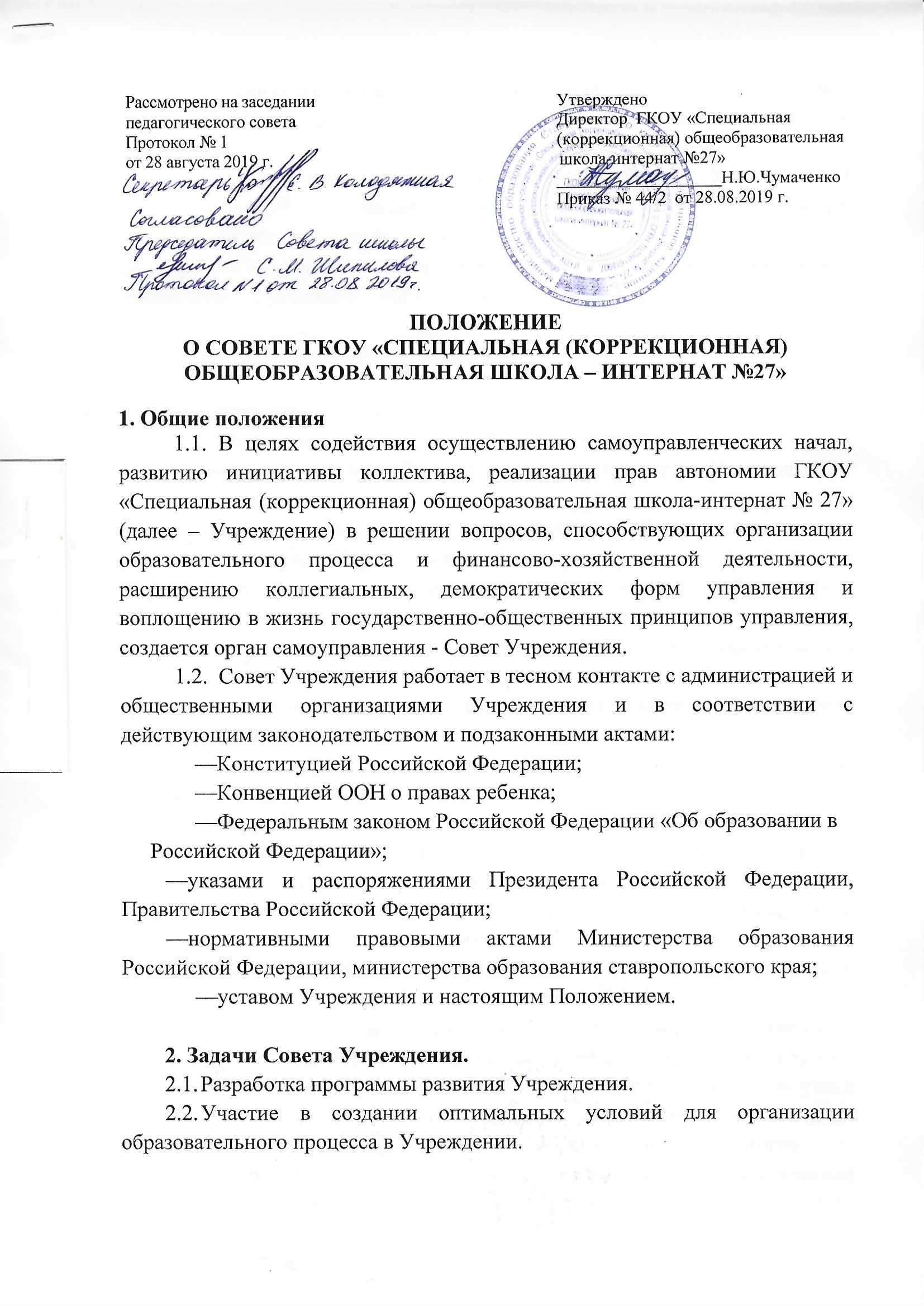 Организация общественного контроля за охраной здоровья участников образовательного процесса, за безопасными условиями его осуществления.Оказание практической помощи администрации Учреждения в установлении функциональных связей с учреждениями культуры
и спорта для организации досуга обучающихся.2.6.	Согласование (утверждение) локальных актов Учреждения в соответствии с установленной компетенцией.3. Функции Совета Учреждения.3.1. Совет Учреждения:организует выполнение решений Учреждения;	принимает участие в обсуждении программы развития Учреждения;председатель Совета совместно с руководителем Учреждения представляет в государственных, муниципальных, общественных органах управления интересы Учреждения, а также наряду родительским комитетом и родителями (законными представителями) — интересы обучающихся, обеспечивая социальную правовую защиту несовершеннолетних;согласовывает распорядок работы Учреждения, продолжительность учебной недели и учебных занятий в соответствии с учебным планом и графиком учебного процесса, выбирает по согласованию с Учредителем график каникул и устанавливает сроки их начала;утверждает правила внутреннего трудового распорядка Учреждения, положение о родительском комитете и другие локальные акты в рамках установленной компетенции; во взаимодействии с педагогическим коллективом организует деятельность других органов самоуправления Учреждения;поддерживает общественные инициативы по совершенствованию и развитию обучения и воспитания обучающихся, творческий поиск педагогических работников в организации опытно-экспериментальной работы; определяет пути взаимодействия Учреждения с научно-исследовательскими, производственными, кооперативными организациями, добровольными обществами, ассоциациями, творческими союзами, другими государственными (или негосударственными), общественными институтами и фондами с целью создания необходимых условий для разностороннего развития личности обучающихся и профессионального роста педагогов;заслушивает руководителя о рациональном расходовании внебюджетных средств на деятельность Учреждения; определяет дополнительные источники финансирования; согласует централизацию и распределение средств Учреждения на его развитие и социальную защиту работников, обучающихся  Учреждения;заслушивает отчеты о работе руководителя Учреждения, его заместителей, других работников, вносит на рассмотрение конференции предложения по совершенствованию работы администрации; знакомится с итоговыми документами по проверке Учредителем и т.д. деятельности Учреждения и заслушивает отчеты о мероприятиях по устранению недостатков в его работе;в рамках действующего законодательства Российской Федерации принимает необходимые меры по защите педагогических работников и администрации Учреждения от необоснованного вмешательства в их профессиональную деятельность, а также по обеспечению гарантий автономности Учреждения, его самоуправляемости.4.	Состав Совета Учреждения. В состав Совета Учреждения могут избираться представители педагогических работников, обучающихся 5-10 классов, общественности, родителей (законных представителей), представители Учредителя. Норма представительства в Совете и общая численность членов Совета определяются на заседании педагогического совета Учреждения с учетом мнения Учредителя.  Совет Учреждения собирается не реже 4 раз в год. Члены Совета Учреждения выполняют свои обязанности на общественных началах. Совет Учреждения избирает его председателя. Руководитель Учреждения входит в состав Совета на правах сопредседателя. Для ведения протокола заседаний Совета Учреждения из его членов избирается секретарь. Педагогический совет Учреждения может досрочно вывести члена Совета из его состава по личной просьбе или по представлению председателя Совета. Решения Совета Учреждения, принятые в пределах его компетенции и в соответствии с законодательством Российской Федерации, являются рекомендательными для администрации Учреждения, всех членов коллектива. В отдельных случаях может быть издан приказ по Учреждению, устанавливающий обязательность исполнения решения Совета Учреждения участниками образовательного процесса.5.	Права и ответственность Совета Учреждения.Все решения Совета Учреждения, являющиеся рекомендательными, своевременно доводятся до сведения коллектива Учреждения, родителей (законных представителей) и Учредителя.Совет Учреждения имеет следующие права:член Совета Учреждения может потребовать обсуждения вне плана любого вопроса, касающегося деятельности Учреждения, если его предложение поддержит треть членов всего состава Совета;предлагать руководителю Учреждения план мероприятий по совершенствованию работы Учреждения;присутствовать и принимать участие в обсуждении вопросов о совершенствовании организации образовательного процесса на заседании педагогического совета, методического объединения учителей, родительского комитета Учреждения;заслушивать и принимать участие в обсуждении отчетов о деятельности родительского комитета, других органов самоуправления Учреждения;участвовать в организации и проведении общеучрежденческих мероприятий воспитательного характера для обучающихся;совместно с руководителем Учреждения готовить информационные и аналитические материалы о деятельности Учреждения для опубликования в средствах массовой информации, сети Интернет.5.3. Совет Учреждения несет ответственность за:выполнение плана работы;соблюдение законодательства Российской Федерации об образовании в своей деятельности;компетентность принимаемых решений;развитие принципов самоуправления Учреждения;-	упрочение авторитетности Учреждения. 6. Делопроизводство Ежегодные планы работы Совета Учреждения, отчеты о его деятельности входят в номенклатуру дел Учреждения. Протоколы заседаний Совета Учреждения, его решения оформляются секретарем, каждый протокол подписывается председателем Совета и секретарем. Обращения участников образовательного процесса с жалобами и предложениями по совершенствованию работы Совета рассматриваются председателем Совета или членами Совета по поручению председателя. 